Mai 2017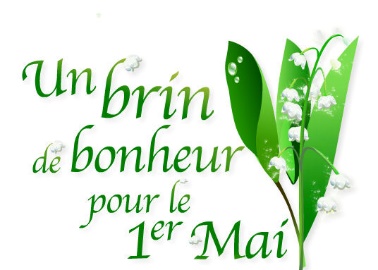 Nos aides-soignantes vous programment des séances cinéma les dimanches. Venez voir les programmations sur le tableau blanc.Christine sera absente du 22 au 26, Liselotte sera présente pour les ateliers habituels. Marie-France vous accompagnera les lundis, mercredis, et samedis.N’oubliez pas de vous inscrire à l’accueil pour la Grande soirée Jazz du vendredi 16 juin prochain.Lundi 1erFÊTE DU TRAVAILFÊTE DU TRAVAILFÊTE DU TRAVAILMardi 2Atelier relaxation15h301er étageMercredi 3Diaporama « Europa »15h001er étageJeudi 4Sortie Restaurant avec la Résidence St Charles11h30Vendredi 5Petit Concert flûte par Liselotte15h001er étageSamedi 6Dimanche 72ème tour des élections2ème tour des élections2ème tour des électionsLundi 8ARMISTICE 1945ARMISTICE 1945ARMISTICE 1945Mardi 9Atelier relaxation15h301er étageMercredi 10Promenades en calèches adaptées tout au long de la journée.Promenades en calèches adaptées tout au long de la journée.Promenades en calèches adaptées tout au long de la journée.Jeudi 11Commission restauration à 11h00Commission restauration à 11h00Commission restauration à 11h00Jeudi 11Petit loto à 15h00 en salle animationPetit loto à 15h00 en salle animationPetit loto à 15h00 en salle animationJeudi 11Médiation animale14h30Chez vousVendredi 12Accordéon avec Mr Dubus15h001er étageSamedi 13Dimanche 14Lundi 15Atelier « Equilibre »15h15Rez-de-jardinMardi 16Groupe de parole11h001er étageAtelier relaxation15h301er étageMercredi 17Diaporama « jardins de Paris »15h001er étageJeudi 18Sortie magasin Truffaut10h00Jeudi 18Médiation animale14h00Chez vousJeudi 18Dictée15h00Salle animationJeudi 18Messe16h301er étageVendredi 19Anniversaires du mois avec Maud chanteuse15h001er étageSamedi 20Dimanche 21Lundi 22Atelier « Equilibre »15h15Rez-de-jardinMardi 23Comité développement durable15h00Salle animationMardi 23Atelier relaxation15h301er étageMercredi 24Atelier créatif14h00Salle animationJeudi 25ASCENSIONASCENSIONASCENSIONVendredi 26Vente de vêtements10h00HallSamedi 27Dimanche 28Lundi 29Atelier « Equilibre »15h15Rez-de-jardinMardi 30Atelier relaxation 15h301er étageMercredi 31Théâtre intergénérationnel14h301er étage